校团委网站投稿须知根据学校相关要求，校团委网站进行了改版升级，原新闻投稿网址（http://172.31.2.150/book/）以及原河南大学团委网站（http://172.31.2.150）不再使用，以后投稿可以直接在官网进行在线投稿。网址：http://tw.henu.edu.cn/进入网页之后再页面底端有“在线投稿”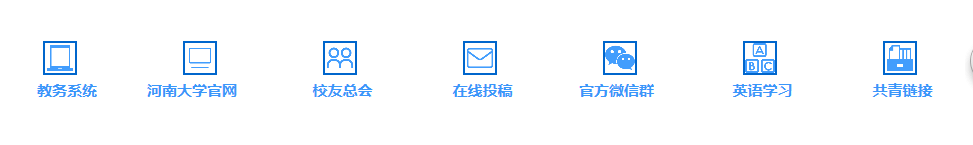 进入之后完善投稿信息要求：1、新闻内容必须与团学工作有关，与青年学生生活直接挂钩，其余新闻如学院党务、工会、讲座等不予采用，请直接投稿到相关网站。字体微软雅黑，字号16号，首行缩进两个字符，新闻必须有图片图片位置居中、图片大小为500Kb到1Mb，544*388、图片不要超过三张，默认文章中第一张图片为该新闻封面图片正文内容要求大家直接编辑文字，图片可以在下面添加附件里面上传，可多次点击添加附件上传多张图片。如有特别需要，可以直接联系校团委宣传部王苒儒老师，办公室联系电话25557263.各单位应注重新闻质量，相关负责人务必在投稿前对新闻稿进行审核修改后方可投稿。尤其是有关参与活动领导、老师职务、姓名等，应核实准确无误。发送的投稿需经过团委老师的审核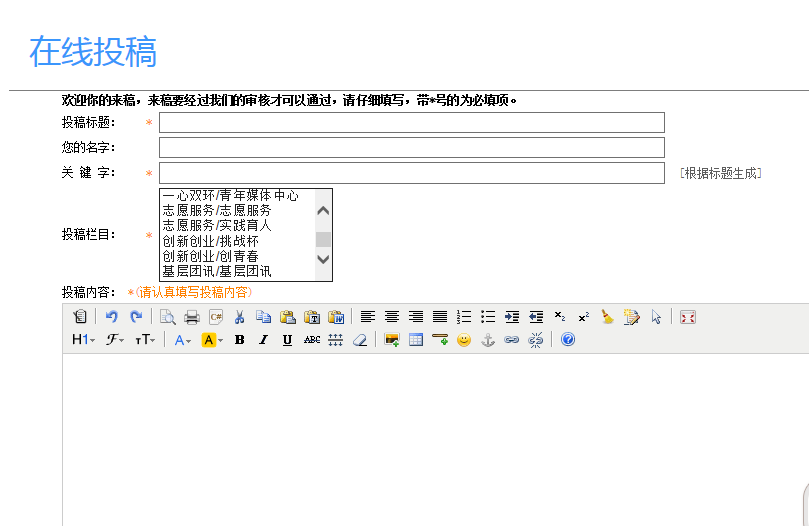 注：投稿栏目填写  一心双环/青年媒体中心——有关青媒投稿     一心双环/校学生会——有关校学生会投稿     一心双环/研究生会——有关研究生会投稿     一心双环/学生社团联合——有关社联投稿     一心双环/青年志愿者协会——有关校青协投稿     志愿服务/志愿服务——有关各院以及校青协的志愿者投稿     志愿服务/实践育人——有关暑期社会实践投稿（三下乡）     创新创业/挑战杯——有关“挑战杯”全国大学生课外学术科技作品竞赛（大挑）投稿     创新创业/创青春——有关中国大学生创业计划竞赛（小挑）投稿     团青动态——有关各院团委活动投稿投稿若投稿新闻的栏目有重合，可每个栏目投一次